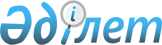 О внесении изменений и дополнение в решение Акжарского районного маслихата от 28 декабря 2022 года № 29-9 "Об утверждении бюджета Майского сельского округа Акжарского района на 2023-2025 годы"Решение Акжарского районного маслихата Северо-Казахстанской области от 2 мая 2023 года № 3-9
      Акжарский районный маслихат РЕШИЛ:
      1. Внести в решение Акжарского районного маслихата "Об утверждении бюджета Майского сельского округа Акжарского района на 2023-2025 годы" от 28 декабря 2022 года № 29-9 следующие изменения и дополнение:
      пункт 1 указанного решения изложить в новой редакции:
      1. Утвердить бюджет Майского сельского округа Акжарского района на 2023-2025 годы согласно приложениям 1, 2 и 3 к настоящему решению соответственно на 2023 год в следующих объемах
      1) доходы – 314 960 тысяч тенге:
      налоговые поступления – 2 254 тысяч тенге;
      неналоговые поступления – 137 тысяч тенге;
      поступления от продажи основного капитала – 1 500 тысяч тенге;
      поступления трансфертов – 311 069 тысяч тенге;
      2) затраты – 316 320,3 тысяч тенге;
      3) чистое бюджетное кредитование – 0 тенге:
      бюджетные кредиты –0 тенге;
      погашение бюджетных кредитов – 0 тенге;
      4) сальдо по операциям с финансовыми активами – 0 тенге:
      приобретение финансовых активов – 0 тенге;
      поступления от продажи финансовых активов государства – 0 тенге;
      5) дефицит (профицит) бюджета – -1 360,3 тысяч тенге;
      6) финансирование дефицита (использование профицита) бюджета – 1 360,3 тысяч тенге:
      поступление займов – 0 тенге;
      погашение займов – 0 тенге;
      используемые остатки бюджетных средств – 1 360,3 тысяч тенге";
      дополнить подпунктом 6-1 следующего содержания:
       "6-1. Предусмотреть расходы бюджета сельского округа за счет свободных остатков бюджетных средсрв, сложившихся на начало финансового года и возврата целевых трансфертов из районного, областного бюджетов, неиспользованных (недоиспользованных) в 2022 году, согласно приложению 2 к настоящему решению.
      Распределение сумм свободных остатков бюджетных средств, сложивщихся на начало финансового года и возврата целевых трансфертов из районного, областного бюджетов, неиспользованных (недоиспользованных) в 2022 году определяется решением акима Майского сельского округа Акжарского района Северо-Казахстанской области "О реализации решения Акжарского районного маслихата "Об утверждении бюджета Майского сельского округа Акжарского района на 2023-2025 годы";
      приложение 1 к указанному решению изложить в новой редакции согласно приложению 1 к настоящему решению;
      дополнить приложением 4 к указанному решению согласно приложению 2 к настоящему решению.
      2. Настоящее решение вводится в действие с 1 января 2023 года. Бюджет Майского сельского округа Акжарского района на 2023 год Распределение расходов за счет свободных остатков бюджетных средств, сложившихся на 1 января 2023 года и возврата неиспользованных (недоиспользованных) в 2022 году целевых трансфертов из районного, областного бюджета 
					© 2012. РГП на ПХВ «Институт законодательства и правовой информации Республики Казахстан» Министерства юстиции Республики Казахстан
				
      Председатель Акжарского районного маслихата 

М. Жусупбеков
Приложение 1к решению Акжарскогорайонного маслихатаСеверо-Казахстанской областиот 02 мая 2023 года № 3-9Приложение 1к решению Акжарскогорайонного маслихатаСеверо-Казахстанской областиот 28 декабря 2022 года № 29-9
Категория
Класс
Подкласс
Наименование
Сумма тысяч тенге
I. Доходы
314960
1
Налоговые поступления
2254
04
Налоги на собственность
2254
1
Hалоги на имущество
40
3
Земельный налог с физических лиц на земли населенных пунктов
125
4
Hалог на транспортные средства
619
5
Единый земельный налог
1470
2
Неналоговые поступления
137
01
Доходы от государственной собственности
137
5
Доходы от аренды имущества, находящегося в коммунальной собственности
137
3
Поступления от продажи основного капитала
1500
03
Продажи земли и нематериальных активов
1500
1
Продажа земли
1500
4
Поступления трансфертов
311069
02
Трансферты из вышестоящих органов государственного управления
311069
3
Трансферты из районного (города областного значения) бюджета
311069
Наименование
Наименование
Наименование
Наименование
Сумма
тысяч тенге
Функциональная группа
Функциональная группа
Функциональная группа
Функциональная группа
Сумма
тысяч тенге
Администратор бюджетной программы
Администратор бюджетной программы
Администратор бюджетной программы
Сумма
тысяч тенге
Программа
Программа
Сумма
тысяч тенге
II. Затраты
316320,3
01
Государственные услуги общего характера
21061
124
Аппарат акима города районного значения, села, поселка, сельского округа
21061
001
Услуги по обеспечению деятельности акима города районного значения, села,поселка, сельского округа
21061
07
Жилищно-коммунальное хозяйство
2562
124
Аппарат акима города районного значения, села, поселка, сельского округа
2562
014
Организация водоснабжения населенных пунктов
522
008
Освещение улиц населенных пунктов
1523
009
Обеспечение санитарии населенных пунктов
250
011
Благоустройство и озеленение населенных пунктов
267
08
Культура, спорт, туризм и информационное пространство
11697
124
Аппарат акима города районного значения, села, поселка, сельского округа
11697
006
Поддержка культурно-досуговой работы на местном уровне
11697
12
Транспорт и коммуникации
1000
124
Аппарат акима города районного значения, села, поселка, сельского округа
1000
045
Капитальный и средний ремонт автомобильных дорог в городах районного значения, селах, поселках, сельских округах
1000
13
Прочие
280000
124
Аппарат акима города районного значения, села, поселка, сельского округа
280000
057
Реализация мероприятий по социальной и инженерной инфраструктуре в сельских населенных пунктах в рамках проекта "Ауыл-Ел бесігі"
280000
15
Трансферты
0,3
124
Аппарат акима города районного значения, села, поселка, сельского округа
0,3
048
Возврат неиспользованных (недоиспользованных) целевых трансфертов
0,3
III. Чистое бюджетное кредитование
0
IV. Сальдо по операциям с финансовыми активами
0
Приобретение финансовых активов
0
Поступление от продажи финансовых активов государства 
0
V. Дефицит (Профицит) бюджета
-1360,3
VI. Финансирование дефицита (использование профицита ) бюджета 
1360,3
Категория
Класс
Подкласс
Наименование
Сумма 
тысяч тенге
8
Используемые остатки бюджетных средств
1360,3
01
Остатки бюджетных средств
1360,3
1
Свободные остатки бюджетных средств
1360,3Приложение 2к решению Акжарскогорайонного маслихатаСеверо-Казахстанской областиот 02 мая 2023 года № 3-9Приложение 4к решению Акжарскогорайонного маслихатаСеверо-Казахстанской областиот 28 декабря 2022 года № 29-9
Категория
Класс
Подкласс
Наименование
Сумма тысяч тенге
8
Используемые остатки бюджетных средств
1360,3
01
Остатки бюджетных средств
1360,3
1
Свободные остатки бюджетных средств
1360,3
Наименование
Наименование
Наименование
Наименование
Сумма
тысяч тенге
Функциональная группа
Функциональная группа
Функциональная группа
Функциональная группа
Сумма
тысяч тенге
Администратор бюджетной программы
Администратор бюджетной программы
Администратор бюджетной программы
Сумма
тысяч тенге
Программа
Программа
Сумма
тысяч тенге
II. Затраты
1360,3
07
Жилищно-коммунальное хозяйство
1117
124
Аппарат акима города районного значения, села, поселка, сельского округа
1117
008
Освещение улиц населенных пунктов
600
009
Обеспечение санитарии населенных пунктов
250
011
Благоустройство и озеленение населенных пунктов
267
12
Транспорт и коммуникации
243
124
Аппарат акима города районного значения, села, поселка, сельского округа
243
045
Капитальный и средний ремонт автомобильных дорог в городах районного значения, селах, поселках, сельских округах
243
15
Трансферты
0,3
124
Аппарат акима города районного значения, села, поселка, сельского округа
0,3
048
Возврат неиспользованных (недоиспользованных) целевых трансфертов
0,3